Dzień dobry w piątek.ZADANIE 1 Dziś proszę rodziców o poszukanie,, bajki edukacyjnej proekologicznej "na yutubieZastanów się jaki kolor ma kubeł na papier i narysuj go.Czy pamiętasz jak mówi się na powtórne wykorzystanie śmieci ?- recyklingPolicz ile w Twoim domu jest urządzeń elektrycznych, zastanów się czy oszczędzacie prąd?Jeżeli będziesz mieli ochotę to nie wyrzucaj zużytego ,,śmiecia" (pudełko, papierek ....), tylko wymyśl co można z tego zrobić .Miłego weekendu.ZADANIE 2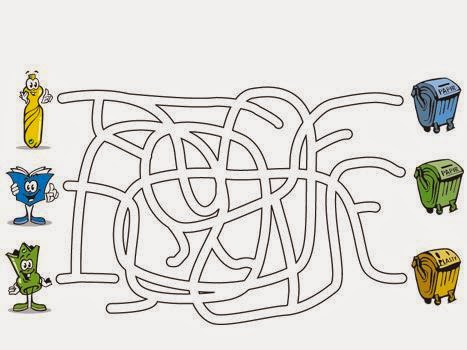 Połącz za pomocą linii odpowiedni śmieć z koszem. Powodzenia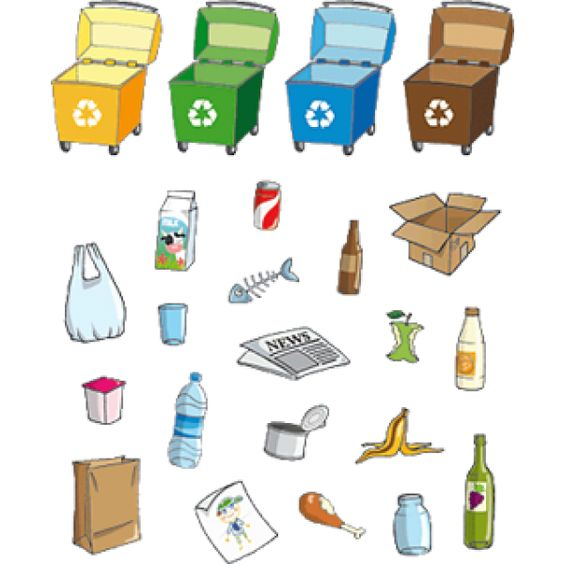 ZADANIE DLA CHĘTNYCHWykonaj jakiegoś owada, zwierzę stworka lub coś innego z materiałów wtórnych. Wiem ze jesteście bardzo kreatywni i sobie świetnie dacie radę. Oto kilka przykładów. Pozdrawiam i życzę miłej zabawy. MJ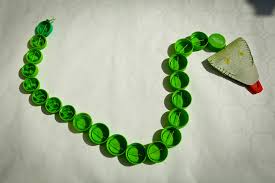 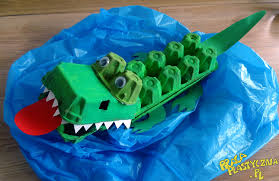 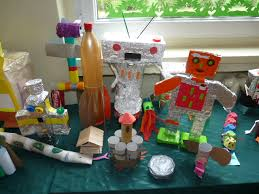 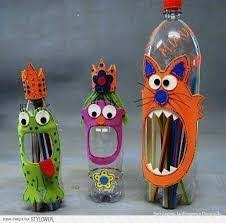 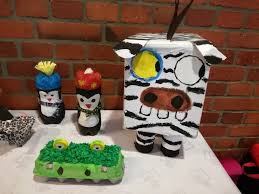 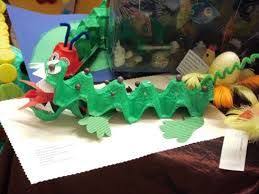 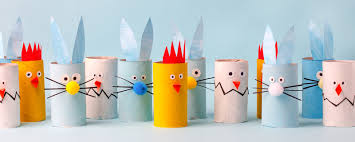 